Рассмотрев реестр поступивших заявлений от кандидатов, желающих войти в состав Общественной палаты города Зеленогорска, учитывая постановление Главы ЗАТО г. Зеленогорска от 12.10.2015 № 35-пг «Об утверждении 6 членов Общественной палаты города Зеленогорска от Главы ЗАТО г. Зеленогорска», в соответствии с Положением об Общественной палате города Зеленогорска, утвержденным решением Совета депутатов ЗАТО г. Зеленогорска от 03.07.2015 № 12-79р, руководствуясь Уставом города, Совет депутатов ЗАТО г. ЗеленогорскаР Е Ш И Л:Утвердить 5 членов Общественной палаты города Зеленогорска от Совета депутатов ЗАТО г. Зеленогорска согласно приложению к настоящему решению. Настоящее решение вступает в силу в день подписания и подлежит опубликованию в газете «Панорама».Контроль за выполнением настоящего решения возложить на постоянную комиссию по местному самоуправлению, правовым вопросам и безопасности населения.Глава ЗАТО г. Зеленогорска						П.Е. КорчашкинЧлены Общественной палаты города Зеленогорскаот Совета депутатов ЗАТО г. ЗеленогорскаСамовыдвиженцы:Коршунова Лидия Артёмовна;Свянтов Анатолий Григорьевич;Ширкина Инна Михайловна.По представлению общественных организаций:Балуткина Елена Алексеевна (по представлению Красноярской региональной общественной организации «Центр творческих инициатив»);Лукьяненко Александр Романович (по представлению Общественного объединения Местная общественная организация «Федерация бокса города Зеленогорска»).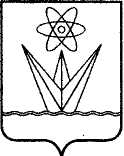  СОВЕТ ДЕПУТАТОВЗАКРЫТОГО АДМИНИСТРАТИВНО-ТЕРРИТОРИАЛЬНОГО ОБРАЗОВАНИЯ ГОРОДА ЗЕЛЕНОГОРСКАКРАСНОЯРСКОГО КРАЯРЕШЕНИЕ СОВЕТ ДЕПУТАТОВЗАКРЫТОГО АДМИНИСТРАТИВНО-ТЕРРИТОРИАЛЬНОГО ОБРАЗОВАНИЯ ГОРОДА ЗЕЛЕНОГОРСКАКРАСНОЯРСКОГО КРАЯРЕШЕНИЕ СОВЕТ ДЕПУТАТОВЗАКРЫТОГО АДМИНИСТРАТИВНО-ТЕРРИТОРИАЛЬНОГО ОБРАЗОВАНИЯ ГОРОДА ЗЕЛЕНОГОРСКАКРАСНОЯРСКОГО КРАЯРЕШЕНИЕ СОВЕТ ДЕПУТАТОВЗАКРЫТОГО АДМИНИСТРАТИВНО-ТЕРРИТОРИАЛЬНОГО ОБРАЗОВАНИЯ ГОРОДА ЗЕЛЕНОГОРСКАКРАСНОЯРСКОГО КРАЯРЕШЕНИЕ05.11.2015г. Зеленогорскг. Зеленогорск№ 15-96рОб утверждении 5 членов Общественной палаты города Зеленогорска от Совета депутатов ЗАТО г. ЗеленогорскаОб утверждении 5 членов Общественной палаты города Зеленогорска от Совета депутатов ЗАТО г. ЗеленогорскаПриложениек решению Совета депутатов ЗАТО г. Зеленогорскаот 05.11.2015 № 15-96р